同行援護従業者養成講座☆申し込みされてから1週間以内に振込先記載の受講票をお送りします。受講票が届き次第、開講3日前までに、受講票記載の口座（ゆうちょ）へお振り込みください。受講中のご注意　遅刻・早退や受講中の携帯電話の使用などがある場合は、修了証を発行しません。又、他の受講生に迷惑がかかる行為や当協議会の指示に従えない場合、その受講生の受講を中止することがあります。キャンセルについて　講義初日の3日前より参加費の半額、前日及び当日は全額をいただきます。例：受講日が10日の場合は7日からキャンセル料が発生します。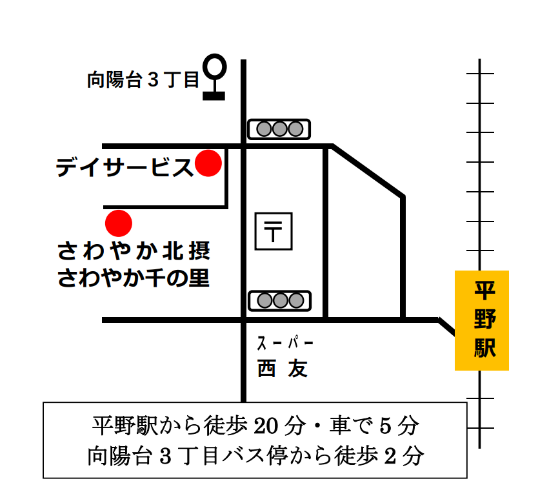 返金の際の振り込み料はご負担していただきますので、ご了承下さい。　　　　　　　　　　　　申　込　書主催　特定非営利活動法人さわやか北摂　申　込　書主催　特定非営利活動法人さわやか北摂　申　込　書主催　特定非営利活動法人さわやか北摂　申　込　書主催　特定非営利活動法人さわやか北摂　申　込　書主催　特定非営利活動法人さわやか北摂　申　込　書主催　特定非営利活動法人さわやか北摂　申　込　書主催　特定非営利活動法人さわやか北摂　申　込　書主催　特定非営利活動法人さわやか北摂　申　込　書主催　特定非営利活動法人さわやか北摂　※ご希望のコース　　20　　　年　　　月 開講分　下記コースに〇を書き入れてください  一般課程/\27,000　　　 応用課程/\18,000 　　　 両コース受講/\42,000＊一般：基礎的な知識の習得　応用：演習により、安心してサービスを提供できるようになります※ご希望のコース　　20　　　年　　　月 開講分　下記コースに〇を書き入れてください  一般課程/\27,000　　　 応用課程/\18,000 　　　 両コース受講/\42,000＊一般：基礎的な知識の習得　応用：演習により、安心してサービスを提供できるようになります※ご希望のコース　　20　　　年　　　月 開講分　下記コースに〇を書き入れてください  一般課程/\27,000　　　 応用課程/\18,000 　　　 両コース受講/\42,000＊一般：基礎的な知識の習得　応用：演習により、安心してサービスを提供できるようになります※ご希望のコース　　20　　　年　　　月 開講分　下記コースに〇を書き入れてください  一般課程/\27,000　　　 応用課程/\18,000 　　　 両コース受講/\42,000＊一般：基礎的な知識の習得　応用：演習により、安心してサービスを提供できるようになります※ご希望のコース　　20　　　年　　　月 開講分　下記コースに〇を書き入れてください  一般課程/\27,000　　　 応用課程/\18,000 　　　 両コース受講/\42,000＊一般：基礎的な知識の習得　応用：演習により、安心してサービスを提供できるようになります※ご希望のコース　　20　　　年　　　月 開講分　下記コースに〇を書き入れてください  一般課程/\27,000　　　 応用課程/\18,000 　　　 両コース受講/\42,000＊一般：基礎的な知識の習得　応用：演習により、安心してサービスを提供できるようになります※ご希望のコース　　20　　　年　　　月 開講分　下記コースに〇を書き入れてください  一般課程/\27,000　　　 応用課程/\18,000 　　　 両コース受講/\42,000＊一般：基礎的な知識の習得　応用：演習により、安心してサービスを提供できるようになります※ご希望のコース　　20　　　年　　　月 開講分　下記コースに〇を書き入れてください  一般課程/\27,000　　　 応用課程/\18,000 　　　 両コース受講/\42,000＊一般：基礎的な知識の習得　応用：演習により、安心してサービスを提供できるようになります※ご希望のコース　　20　　　年　　　月 開講分　下記コースに〇を書き入れてください  一般課程/\27,000　　　 応用課程/\18,000 　　　 両コース受講/\42,000＊一般：基礎的な知識の習得　応用：演習により、安心してサービスを提供できるようになりますﾌﾘｶﾞﾅ生年月日生年月日生年月日性別お名前  年　　  月　   日 年齢　  才  年　　  月　   日 年齢　  才  年　　  月　   日 年齢　  才男・女ご住所〒〒〒〒〒〒〒〒ＴＥＬ携帯電話ＦＡＸﾒｰﾙｱﾄﾞﾚｽ緊急連絡先保有資格・職業等保有資格・職業等就職支援就職支援・希望する　・希望しない（希望される方は　いつ頃　　　　月ごろ）・希望する　・希望しない（希望される方は　いつ頃　　　　月ごろ）・希望する　・希望しない（希望される方は　いつ頃　　　　月ごろ）・希望する　・希望しない（希望される方は　いつ頃　　　　月ごろ）・希望する　・希望しない（希望される方は　いつ頃　　　　月ごろ）・希望する　・希望しない（希望される方は　いつ頃　　　　月ごろ）・希望する　・希望しない（希望される方は　いつ頃　　　　月ごろ）テキスト購入テキスト購入・希望する（2,640円） ・持参する 　　　　　　　　　　　　　　　中央法規出版　同行援護従業者養成研修テキスト第４版を使用します・希望する（2,640円） ・持参する 　　　　　　　　　　　　　　　中央法規出版　同行援護従業者養成研修テキスト第４版を使用します・希望する（2,640円） ・持参する 　　　　　　　　　　　　　　　中央法規出版　同行援護従業者養成研修テキスト第４版を使用します・希望する（2,640円） ・持参する 　　　　　　　　　　　　　　　中央法規出版　同行援護従業者養成研修テキスト第４版を使用します・希望する（2,640円） ・持参する 　　　　　　　　　　　　　　　中央法規出版　同行援護従業者養成研修テキスト第４版を使用します・希望する（2,640円） ・持参する 　　　　　　　　　　　　　　　中央法規出版　同行援護従業者養成研修テキスト第４版を使用します・希望する（2,640円） ・持参する 　　　　　　　　　　　　　　　中央法規出版　同行援護従業者養成研修テキスト第４版を使用しますアイマスク購入アイマスク購入・希望する（100円）　 ・持参する・希望する（100円）　 ・持参する・希望する（100円）　 ・持参する・希望する（100円）　 ・持参する・希望する（100円）　 ・持参する・希望する（100円）　 ・持参する・希望する（100円）　 ・持参する受講日の交通手段受講日の交通手段・自家用車　・自転車,バイク　・公共交通　・その他（　　　　　    　）（無料駐車場あり）　・自家用車　・自転車,バイク　・公共交通　・その他（　　　　　    　）（無料駐車場あり）　・自家用車　・自転車,バイク　・公共交通　・その他（　　　　　    　）（無料駐車場あり）　・自家用車　・自転車,バイク　・公共交通　・その他（　　　　　    　）（無料駐車場あり）　・自家用車　・自転車,バイク　・公共交通　・その他（　　　　　    　）（無料駐車場あり）　・自家用車　・自転車,バイク　・公共交通　・その他（　　　　　    　）（無料駐車場あり）　・自家用車　・自転車,バイク　・公共交通　・その他（　　　　　    　）（無料駐車場あり）　